Epidemiology and InfectionTitle: The changing epidemiology of varicella and herpes zoster in Hong Kong before universal varicella vaccination in 2014Authors D.Y.W. CHAN, W. J. EDMUNDS, H.L. CHAN, V. CHAN, Y.C.K. LAM, S.L. THOMAS, A. J. VAN HOEK, S. FLASCHESupplementary MaterialSupplementary Table S1. ICD-9-CM codes related to disease and common complications of varicella and zoster, as well as underlying conditions of pregnancy and immunodeficiency Supplementary Table S2. Estimation of proportion seroconverted among vaccinees in different serological surveysSupplementary Figure S1. Coding practice of A&E attendance and inpatient admission in public hospitals of Hong Kong, 2004/05 to 2013/14. (a) Proportion of A&E attendance coded, (b) average number of codes per A&E attendance, (c) proportion of A&E referred admission coded and (d) average number of codes per A&E referred admissionSupplementary Figure S2. No. of enrolment, average no. of enrolment per school and per class in preschools^, primary and secondary schools in Hong Kong, 1990 to 2015 (Source: Education Bureau and Social Welfare Department, Hong Kong SAR Government).Supplementary Figure S3. Proportion seropositive against varicella antibody and model fitting with sensitivity analysis.Supplementary Table S1. ICD-9-CM codes related to disease and common complications of varicella and zoster, as well as underlying conditions of pregnancy and immunodeficiency Remarks:^ICD-9-CM codes specific to varicella and zoster*An extension code known as Term ID is adopted by the Hospital Authority to supplement the ICD-9-CM codes. Thus the same ICD-9-CM code may represent different description as their Term ID differs#excluding corneal transplantation**Including primary immunodeficiency, WBC diseases, aplastic anaemia, thalassaemia major, and other specified diseases with participation of lymphoreticular and reticulohistiocytic tissueSupplementary Table S2. Estimation of proportion seroconverted among vaccinees in different serological surveysRemarks:1. Birth cohort deduced from age group and corresponding survey year.2.Proportion vaccinated was obtained from first dose varicella vaccination uptake in the immunisation coverage surveys on preschool children in 2001, 2003, 2006, 2009, 2012 and 2015, which covered birth cohorts between 1995 to 2011(please refer to Fig 1a of this manuscript). Children of birth cohorts 1991 to 1994 were assumed to have same vaccination uptake as the 1995 cohort (i.e. 5.7%). Individuals born in 1990 or before were assumed to be unvaccinated as varicella vaccine were only available in the private market in 1996.3. Sauerbrei et al. compared different laboratory tests for assessing varicella immunity. Blood samples of 57 vaccinees aged 2 to 35 years were obtained 4 to 6 weeks after one or two doses of monovalent varicella vaccine (mVV). 37 (65%) tested positive by a commercially available whole-cell ELISA kit. Numbers in these columns were obtained by multiplying this proportion with the proportion vaccinated.Supplementary Figure S1. Coding practice of A&E attendance and inpatient admission in public hospitals of Hong Kong, 2004/05 to 2013/14. (a) Proportion of A&E attendance coded, (b) average number of codes per A&E attendance, (c) proportion of A&E referred admission coded and (d) average number of codes per A&E referred admissionSupplementary Figure S2. No. of enrolment, average no. of enrolment per school and per class in preschools^, primary and secondary schools in Hong Kong, 1990 to 2015 (Source: Education Bureau and Social Welfare Department, Hong Kong SAR Government).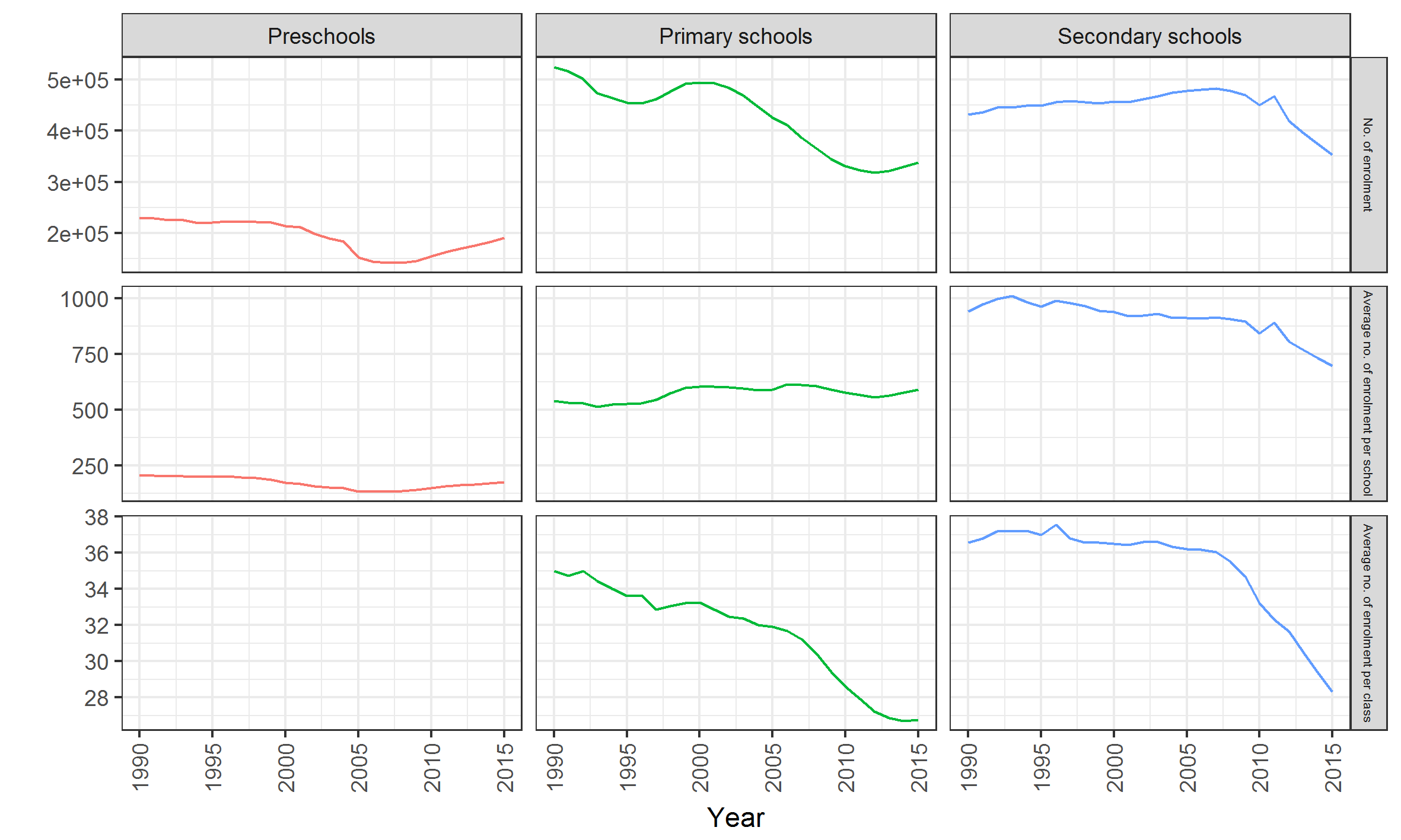 Remarks: ^Preschools include kindergartens (KG), child-care-centres (CCC) and KG-cum-CCC. Data regarding no. of enrolment per class is not available for preschools. Supplementary Figure S3. Proportion seropositive against varicella antibody and model fitting with sensitivity analysis^ 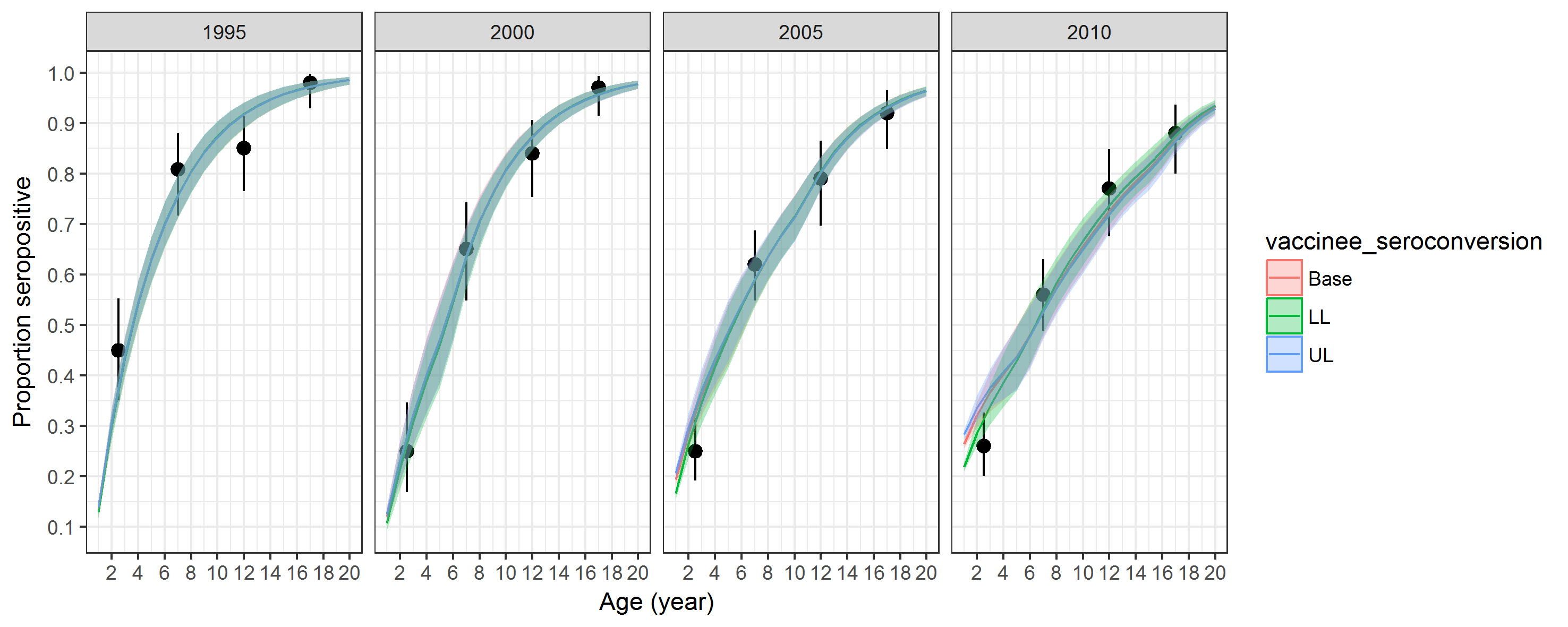 Remarks: ^Sensitivity analysis was carried out based on the proportion of vaccinee seroconverted and its 95%CI from Sauerbrei et al., for which 37 of 57 (65%) of individuals aged 2 to 35 years were tested positive by a commercially available wc ELISA kit, 4 to 6 weeks after receiving one or two doses of mVV. Base: 65%, lower limit (LL): 51% and upper limit (UL): 77%.ConditionDescriptionICD-9-CM CodesVaricellaVaricellaVaricella without complicationVaricella without complication052.9^Varicella with complicationVaricella with complication052.7^*, 052.8^Neurological complicationsEncephalitis052.0^, 049.8, 049.9, 136.9, 294.1, 323.0, 323.4, 323.6, 323.8, 323.9Meningitis052.7^*, 047.8, 047.9, 321.2, 321.8, 322.0, 322.9Demyelineating disease323.9, 341.0, 341.8, 341.9, 377.3Cerebellar ataxia334.3, 334.4Viral infection of the central nervous system049.9Pneumonia/ PneumonitisVaricella pneumonitis052.1^Pneumococcal pneumonia481*Streptococcal pneumonia482.30-482.39Staphylococcal pneumonia482.4Other pneumonia/ pneumonitis136.9, 480, 480.8, 480.9, 481*, 482.9, 483.8, 484, 484.8, 485, 486Septicaemia038.0-038.3, 038.40-038.49, 038.8-038.9Other bacterial infectionsToxic shock syndrome040.89, Pneumococcal infection041.06, 041.2, 711.00Streptococcal infection034.0, 034.1, 041.00-041.05, 041.09Staphylococcal infection041.10, 041.11, 041.19, 711.00Skin and soft tissue infectionsCellulitis, abscess and erysipelas035, 681.0-681.9, 682.0-682.9Impetigo684, 686.8Fasciitis728.86, 729.4370.40, 370.49, 372.00, 372.02, 372.03, 372.05, 372.20, 372.30, 372.33, 372.39Congenital varicella infectionCongenital varicella infection771.8VZV in pregnancy/ postpartumVZV in pregnancy/ postpartum647.60, 647.63, 647.64ZosterZosterZoster (without mention of complication)Zoster (without mention of complication)053.9^Zoster with complicationsZoster with complications053.7^, 053.79^, 053.8^Geniculate herpes zoster/ Ramsay Hunt syndromeGeniculate herpes zoster/ Ramsay Hunt syndrome053.11^Neurological complicationsEncephalitis  053.19^, 049.8, 049.9, 136.9, 294.1, 323.0, 323.4, 323.6, 323.8, 323.9Meningitis 053.0^, 047.8, 047.9, 321.2, 321.8, 322.0, 322.9Postherpetic neuralgia 053.19^Postherpetic polyneuropathy 053.13^Postherpetic trigeminal neuralgia 053.12^Viral infection of the nervous system 053.1^, 053.10^, 053.19^, 049.9Zoster with auricular involvementZoster with auricular involvement053.71^Zoster with ophthalmic complicationsZoster with ophthalmic complications053.20-053.29VZV in pregnancy/ postpartumVZV in pregnancy/ postpartum647.60, 647.63, 647.64ImmunodeficiencyImmunodeficiencyImmunodeficiencyImmunodeficiencyMalignancy involving solid organ/ tissue140-165, 170-176, 179-199, 573.8Lymphoproliferative malignancy200-208Transplantation#996.8, V42.0-V42.4, V42.6-V42.9, V58.49Human immunodeficiency virus042-044, 294.1, 647.60, 647.61, 647.63, 647.64, 795.8, V02.9, V08Chemotherapy277.8, 799.8, V07.3, V07.39, V58.1, V66.1, V66.2, V67.2Radiotherapy253.7, 457.1, 558.1, 990, E879.2, V58.0, V67.1Asplenia or other splenic disease289.4, 289.5, 759.0, V45.89Other conditions affecting immune system** 277.8, 279.01-279.09, 279.1-279.9, 282.4, 284, 284.8, 284.9, 288, 288.8, 648.2, 648.23, V02.9Pregnancy633.8, 634-677, 694.3, 694.4, 760-763, 773.2,  779.9, 799.9, V22-V24, V27-V39, V41.9, V61.7, V65.9Year of surveyAge groupBirth cohort1Proportion vaccinated2Proportion seroconverted due to vaccination319951 to 41991-19945.7%3.7%19955 to 91986-19900.0%0.0%199510 to 141981-19850.0%0.0%199515 to 191976-19800.0%0.0%20001 to 41996-19999.3%6.1%20005 to 91991-19955.7%3.7%200010 to 141986-19900.0%0.0%200015 to 191981-19850.0%0.0%20051 to 42001-200422.1%14.3%20055 to 91996-200012.7%8.2%200510 to 141991-19955.7%3.7%200515 to 191986-19900.0%0.0%20101 to 42006-200936.1%23.4%20105 to 92001-200524.4%15.9%201010 to 141996-200012.7%8.2%201015 to 191991-19955.7%3.7%(a)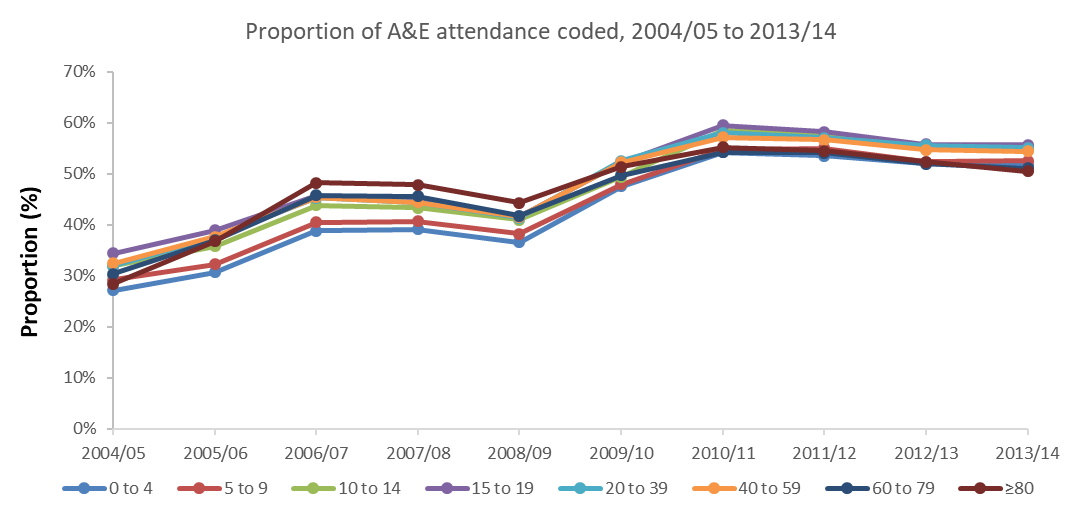 (b)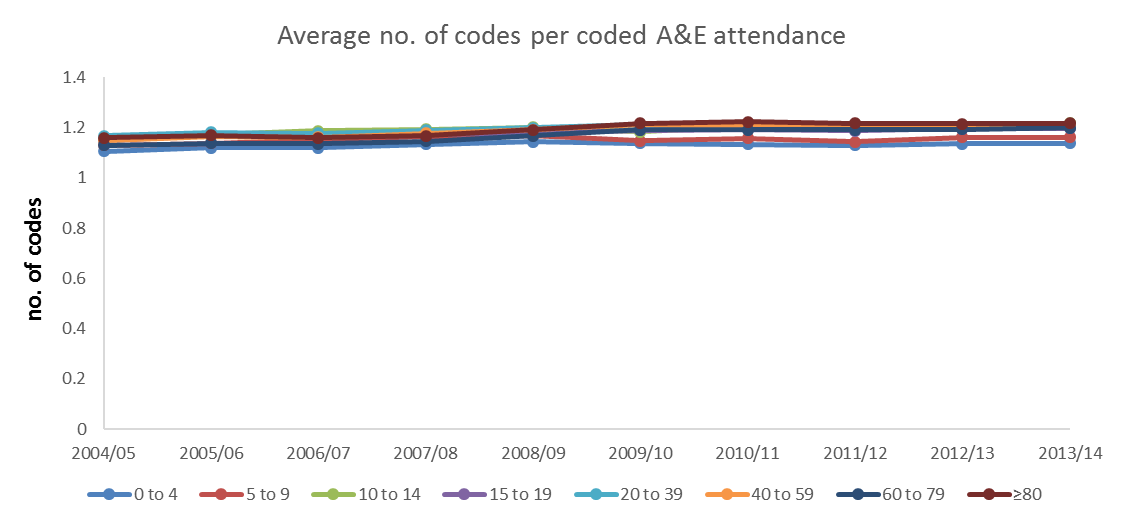 (c) 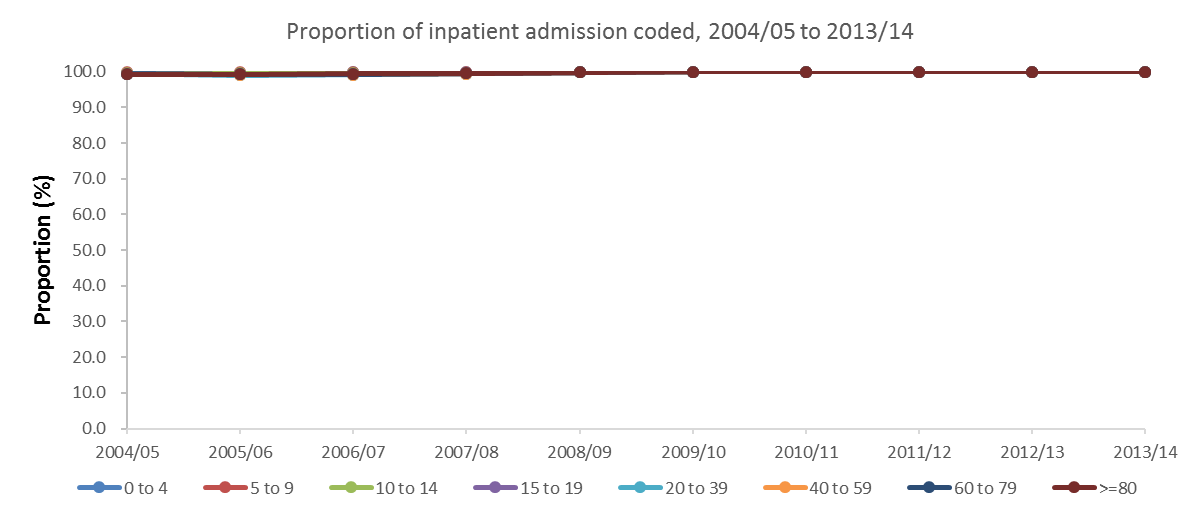 (d)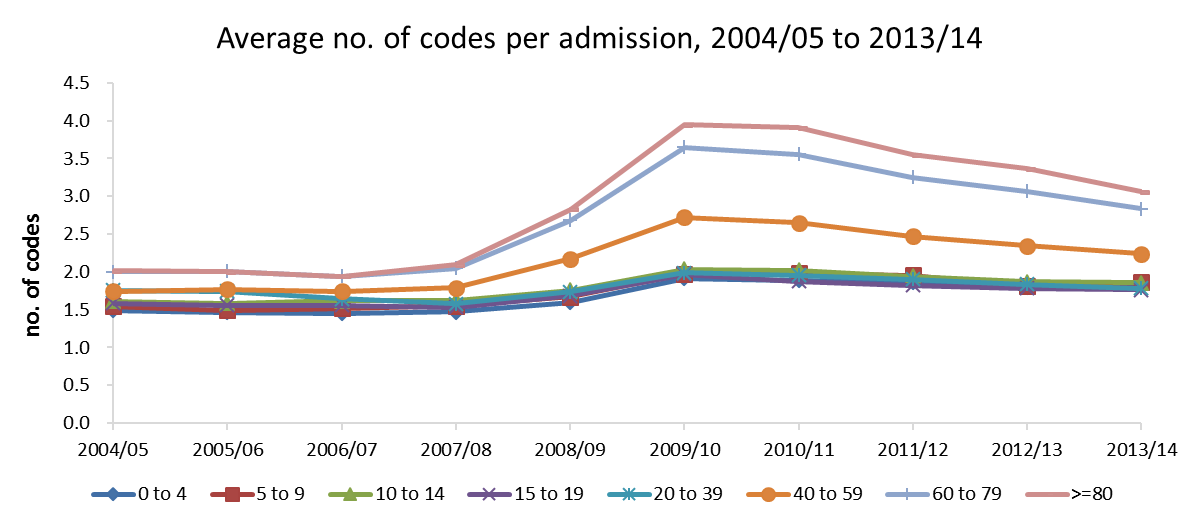 